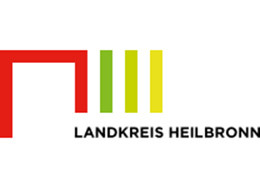 Erklärung der BietergemeinschaftWir geben unser Angebot als Bietergemeinschaft ab. Diese Bietergemeinschaft besteht aus folgenden Unternehmen: Nr. 1) 	Firma/Rechtsform/Adresse _______________________________________________________________________________________________________________________________________  	Nr. 2) 	Firma/Rechtsform/Adresse _____________________________________________ 		_____________________________________________ _________________________________________________ Nr. 3) 	Firma/Rechtsform/Adresse __________________________________________________________________________________________  		_________________________________________________ Nr. 4) 	Firma/Rechtsform/Adresse  		_____________________________________________ 		_____________________________________________ _________________________________________________ Nr. 5) 	Firma/Rechtsform/Adresse  		_____________________________________________ 		_____________________________________________ _________________________________________________ Hinweis: Weitere Mitglieder ggf. auf Beiblatt ergänzen!Als Vertreter der Bietergemeinschaft haben wir uns auf das Unternehmen Nr. _____ geeinigt.  Der bevollmächtigte Vertreter vertritt die Bietergemeinschaft rechtsverbindlich gegenüber dem Auftraggeber. Der Vertreter wird hiermit bevollmächtigt, die Bietergemeinschaft im Rahmen des Vergabeverfahrens vollumfänglich zu vertreten. Insbesondere wird der Vertreter bevollmächtigt, das Angebot abzugeben, erforderliche Erklärungen und Unterlagen einzureichen und Aufklärungsgespräche zu führen. Der Vertreter ist zum Empfang von Willenserklärungen durch die Vergabestelle bevollmächtigt. Alle Mitglieder der Bietergemeinschaft haften dem Auftraggeber als Gesamtschuldner. Unterschriften:Für das Unternehmen Nr. 1 __________________________ 	________________________________  
Ort, Datum            					Unterschrift Für das Unternehmen Nr. 2  __________________________ 	________________________________  
Ort, Datum           	Unterschrift Für das Unternehmen Nr. 3 __________________________ 	________________________________  
Ort, Datum          	Unterschrift Für das Unternehmen Nr. 4  __________________________ 	________________________________  
Ort, Datum          	UnterschriftFür das Unternehmen Nr. 5  __________________________ 	________________________________  
Ort, Datum          	Unterschrift